იცებულიასსიპ საზოგადოებრივი კოლეჯ „სპექტრი“-სდირექტორის როინ (მათე) ტაკიძის2019 წლის 5 მარტის№97 ბრძანებით 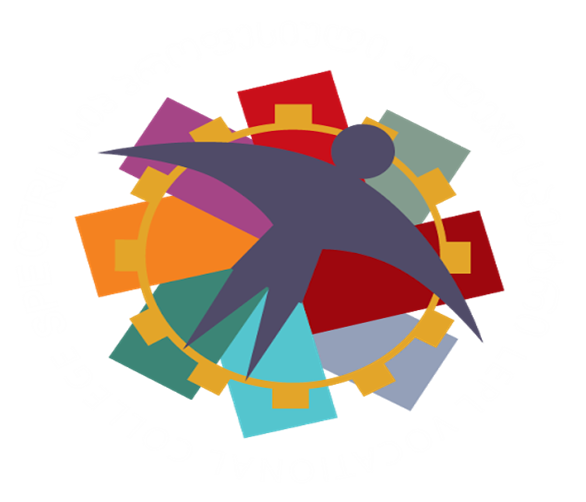 სსიპ საზოგადოებრივი კოლეჯი ‘’სპექტრი’’ პროფესიული საგანმანათლებლო პროგრამა ჰაერის კონდიცირებასაკონტაქტო ინფორმაცია: მისამართი: თბილისი 0168, ბ. ჭიჭინაძის ქ N10 (აფრიკის დასახლება)ტელეფონი: (+995 32) 240-16-87, 245-63-63 ელ-ფოსტა: info@eqe.ge.ვებ.გვერდი: http://www.spectri.orgჩარჩო დოკუმენტის სახელწოდება, რომლის საფუძველზეც შემუშავებულია პროგრამა ქართულ და ინგლისურ ენაზე -  ჰაერის კონდიცირება/Air Conditioningჩარჩო დოკუმენტის სარეგისტრაციო ნომერი, რომლის საფუძველზეც შემუშავებულია პროგრამა: 07312-პმისანიჭებელი კვალიფიკაცია ქართულ და ინგლისურ ენაზე:საშუალო  პროფესიული კვალიფიკაცია ჰაერის კონდიცირებაში / Secondary Vocational Qualification in Air Conditioningაღნიშნული კვალიფიკაციები განათლების საერთაშორისო კლასიფიკატორის ISCED-ის მიხედვით განეკუთვნება დეტალურ სფეროს - ელექტროტექნიკა და ენერგია - კოდი 0713. აღმწერი - შეისწავლი სამრეწველო და კომერციულ საწარმოებში, ასევე საყოფაცხოვრებო პირობებში ელექტრო გაყვანილობისა და ელექტრომოწყობილობების მონტაჟს, ექსპლუატაციას შეკეთებასა და ხარვეზების დიაგნოსტიკას. მოიცავს მიწისქვეშა და მიწისზედა ელექტროგაყვანილობის სადისტრიბუციო ქსელების მონტაჟსა და ექსპლუატაციას. ენერგია შეისწავლის ენერგიის გენერირებას“.მიზანიპროგრამის მიზანია კვალიფიციური კადრის მომზადება, რომელსაც შეუძლია ვენტილაციისა და კონდიცირების სისტემების პრინციპული სქემების გამოყენება, მიწოდებული სამუშაო ნახაზების წაკითხვა და მათ საფუძველზე ხელმძღვანელის მითითებულ ადგილზე საჭირო ჰაერსატარების და აპარატურის მონტაჟის, მომსახურებისა და დემონტაჟის განხორციელება; ვენტილაციისა და კონდიცირების სამუშაოების შესასრულებლად საჭირო დროის განსაზღვრა; კონდიცირების სისტემის სამუშაოებისთვის საჭირო მასალებისა და ხელსაწყოების დამოუკიდებლად განსაზღვრა და გამოყენება.დაშვების წინაპირობა - სრული ზოგადი განათლებადასაქმების სფერო და შესაძლებლობები:  ჰაერის - კონდიცირების საშუალო პროფესიული კვალიფიკაციის მფლობელს შეუძლია დასაქმდეს გათბობის და ჰაერის კონდიცირების სისტემების მონტაჟიორად და ამ სისტემის ტექნიკური მომსახურების სპეციალისტად. ეკონომიკური საქმიანობების სახეების ეროვნული კლასიფიკატორის  კოდი: 43.22.00  დასაქმების საერთაშორისო კლასიფიკატორის (ISCO) კოდი: 3431სტრუქტურა და მოდულები”ჰაერის კონდიცირების“ პროგრამას აქვს ზოგადი 3 მოდული ჯამური 10 კრედიტის რაოდენობით. პროფესიული 11 მოდული ჯამური 42 კრედიტის რაოდენობით. „ჰაერის - კონდიცირებაში“ პროფესიული კვალიფიკაციის მისანიჭებლად პირმა უნდა დააგროვოს 52  კრედიტი. ხოლო  არაქართულენოვანმა პროფესიულმა სტუდენტებმა 82 კრედიტი, რომელთაგან 52 კრედიტს ემატება  ქართული ენა A2 და ქართული ენა B1 მოდულები (30 კრედიტი). პროგრამის ხანგრძლივობა: პროგრამების მოცულობა და სავარაუდო ხანგრძლივობა სხვადასხვა იქნება ქართულენოვანი და არაქართულენოვანი პროფესიული სტუდენტებისათვის, კერძოდ:ქართულენოვანი პროფესიული სტუდენტებისათვის 8.6  თვე; არაქართულენოვანი პროფესიული სტუდენტებისათვის 13 თვე.„მოდულების, ქართული ენა A2 და B1 გავლა სავალდებულოა მხოლოდ იმ პროფესიული სტუდენტებისთვის, რომლებმაც პროფესიულ საგანმანათლებლო პროგრამაზე სწავლის უფლება მოიპოვეს „პროფესიული ტესტირების ჩატარების დებულების დამტკიცების თაობაზე“ საქართველოს განათლებისა და მეცნიერების მინისტრის 2013 წლის 27 სექტემბრის ბრძანება №152/ნ ბრძანებით დამტკიცებული დებულების მე-4 მუხლის მე-2 პუნქტით გათვალისწინებულ რუსულ, აზერბაიჯანულ ან სომხურ ენაზე ტესტირების გზით. აღნიშნული პირებისათვის პროფესიულ საგანმანათლებლო პროგრამაზე სწავლება იწყება ქართული ენის მოდულებით.მისანიჭებელი კვალიფიკაციის შესაბამი სწავლის შედეგები:კურსდამთავრებულს შეუძლია:დაგეგმოს ჰაერის კონდიცირების სისტემის სამუშაოებიმომსახურება გაუწიოს და დაამონტაჟოს„სპლიტ“ სისტემის ჰაერის კონდიციონერიმომსახურება გაუწიოს და დაამონტაჟოს პირდაპირი და არაპირდაპირი ჰაერის კონდიცირების სისტემებიმომსახურება გაუწიოს და დაამონტაჟოს ვარიაციული გაგრილების ჰაერის კონდიცირების სისტემებსმომსახურება გაუწიოს და დაამონტაჟოს ვენტილაციის მექანიკური სისტემებიმომსახურება გაუწიოს და დაამონტაჟოს ვენტილაციის ელექტრული სისტემებიმომსახურება გაუწიოს და დაამონტაჟოს გაცივების სისტემებიშეიმუშაოს სამუშაოსთან დაკავშირებული დოკუმენტები.სწავლის შედეგების მიღწევის დადასტურება და კრედიტის მინიჭებაპირს კრედიტი მიენიჭება სწავლის შედეგის მიღწევის დადასტურების საფუძველზე, რომელიც შესაძლებელია: ა) წინმსწრები ფორმალური განათლების ფარგლებში მიღწეული სწავლის შედეგების აღიარებითბ) არაფორმალური განათლების გზით მიღწეული სწავლის შედეგების აღიარება საქართველოს კანონმდებლობით დადგენილი წესითგ) სწავლის შედეგების დადასტურება შეფასების გზით.არსებობს განმავითარებელი და განმსაზღვრელი შეფასება.განმავითარებელი შეფასება შესაძლოა განხორციელდეს როგორც ქულების, ასევე ჩათვლის პრინციპების გამოყენებით.განმსაზღვრელი შეფასება ითვალისწინებს მხოლოდ ჩათვლის პრინციპებზე დაფუძნებული (კომპეტენციების დადასტურებაზე დაფუძნებული) სისტემის გამოყენებას და უშვებს შემდეგი ორი ტიპის შეფასებას:ა) სწავლის შედეგი დადასტურდაბ) სწავლის შედეგი არ დადასტურდა.განმსაზღვრელი შეფასებისას უარყოფითი შედეგის მიღების შემთხვევაში პროფესიულ სტუდენტს უფლება აქვს პროგრამის დასრულებამდე მოითხოვოს სწავლის შედეგების მიღწევის დამატებითი შეფასება.  შეფასების მეთოდი/მეთოდები მოცემულია მოდულებში. მოდულების, სწავლის შედეგებისა და თემატიკის კომპონენტებში ითვალისწინებს რვა საკვანძო კომპეტენციის განვითარებას (მშობლიურ ენაზე კომუნიკაცია; უცხო ენაზე კომუნიკაცია; მათემატიკური კომპეტენცია; ციფრული კომპეტენცია; დამოუკიდებლად სწავლის უნარი; პიროვნებათშორისი, კულტურათაშორისი, სოციალური და მოქალაქეობრივი კომპეტენციები; მეწარმეობა და კულტურული გამომხატველობა), რომლებიც მნიშვნელოვანია პროფესიონალი და კონკურენტუნარიანი კადრის აღზრდისთვის. რვა საკვანძო კომპეტენციიდან ერთ-ერთი - მშობლიური/პროფესიული საგანმანათლებლო პროგრამის სწავლების ძირითადი ენის განვითარების მიზნით, თითოეული პროფესიული განათლების მასწავლებლის მიერ სწავლება-სწავლის პროცესში უნდა შეფასდეს ზეპირი და წერილობითი კომუნიკაციის უნარი, კერძოდ, მართლწერისა და მართლმეტყველების წესების დაცვა შემდეგი კომპეტენციების ფარგლების გათვალისწინებით:მართლმეტყველებასაუბრის/პრეზენტაციის დროის ლიმიტის დაცვა;სათანადო პროფესიული ლექსიკის გამოყენება;მოსაზრების ჩამოყალიბება გასაგებად, ნათლად და თანამიმდევრულად;ადეკვატური მაგალითებისა და არგუმენტების მოყვანა;ზეპირი მსჯელობისთვის დამახასიათებელი არავერბალური  საშუალებების ადეკვატურად გამოყენება  (მაგ., ჟესტიკულაცია, ინტერვალი საუბარში, ხმის ტემბრის ცვალებადობა).მართლწერა საკავშირებელი სიტყვების სწორად გამოყენება;ძირითადი  სასვენი ნიშნების (წერტილი,  კითხვისა და ძახილის ნიშნები) სწორად გამოყენება;პროფესიული ლექსიკის სათანადოდ გამოყენება;წერისას ტიპობრივი სტილისტური ხარვეზების აღმოფხვრა;არ უნდა იქნეს გამოყენებული ენისთვის არაბუნებრივი შესიტყვებები და ლექსიკა - ბარბარიზმები, ჟარგონები;ინფორმაციის გადმოცემა  თანამიმდევრულად, გასაგებად, შესასრულებელი აქტივობის შესაბამისად.10. პროფესიული კვალიფიკაციის მინიჭება  და კვალიფიკაციის მინიჭებაზე პასუხისმგებელი ორგანოპროფესიული კვალიფიკაციას ანიჭებს საზოგადოებრივი კოლეჯი ‘’სპექტრი’’. პროფესიული კვალიფიკაციის მოსაპოვებლად პროფესილმა  სტუდენტმა უნდა დააგროვოს პროფესიულ საგანმანათლებლო პროგრამაში განსაზღვრული მოდულებით გათვალისწინებული კრედიტები. პროფესიული საგანმანათლებლო პროგრამა, რომელშიც სავალდებულო პროფესიული მოდულებით გათვალისწინებული სწავლის შედეგებისთვის გამოყოფილი კრედიტების საერთო მოცულობის 50% -ზე მეტის რეალურ სამუშაო გარემოში მიიღწევა, კვალიფიკაციის მინიჭების დამატებითი პირობაა საკვალიფიკაციო გამოცდის ჩაბარება. 11. სპეციალური საგანმანათლებლო საჭიროების (სსსმ) და შეზღუდული შესაძლებლობების მქონე (შშმ) პროფესიული სტუდენტების სწავლებისათვის შეზღუდული შესაძლებლობისა და სპეციალური საგანმანათლებლო საჭიროების მქონე პირთა პროფესიულ საგანმანათლებლო პროგრამაში ჩართულობის უზრუნველყოფის მიზნით, ასეთი პირები მოდულებზე დაიშვებიან მოდულის წინაპირობის/წინაპირობების დაძლევის გარეშე. პროფესიული საგანმანათლებლო პროგრამით განსაზღვრული კრედიტები პირს ენიჭება მხოლოდ შესაბამისი სწავლის შედეგების დადასტურების შემთხვევაში, ხოლო კვალიფიკაცია - მე-10 პუნქტით გათვალისწინებული წესით. ამასთან განსაზღვრულია საზოგადოებრივი კოლეჯის დირექტორის მიერ (სსიპ საზოგადოებრივი კოლეჯი „სპექტრი“ სსსმ და შშმ პირების რეგისტრაციისა და ჩარიცხვის წესის, სსსმ/შშმ პირებისათვის აკომოდაციისა და მოდიფიკაციის აქტივობებისა და ინდივიდუალური სასწავლო გეგმის შემუშავების მეთოდიკის განსაზღვრის წესი და სსსმ/შშმ პირების სწავლებისთვის განხორციელებული აქტივობების აღრიცხვა-ანგარიშის შედგენის წესი).დანართი 1. სასწავლო გეგმა.დანართი 2. სასწავლო გარემო და მატერიალური რესურსი. დანართი 3. განმახორციელებელი პირები (პროფესიული განათლების მასწავლებლები).დანართი 4.  (პროგრამის შემადგენელი მოდულები, მათ შორის ქართული ენის მოდული/მოდულები).№№ზოგადი მოდულებიკრედიტი11ინგლისური ენა   522მეწარმეობა 2233ინფორმაციული წიგნიერება 13ჯამი:ჯამი:ჯამი:10№პროფესიული მოდულებიპროფესიული მოდულებიკრედიტი1გაცნობითი პრაქტიკა ჰაერის კონდიცირებაშიგაცნობითი პრაქტიკა ჰაერის კონდიცირებაში22შენობებში ჰაერის კონდიცირების სისტემების მონტაჟის საფუძვლებიშენობებში ჰაერის კონდიცირების სისტემების მონტაჟის საფუძვლები43ჰაერის კონდიცირების სისტემების მოწყობის პრინციპებიჰაერის კონდიცირების სისტემების მოწყობის პრინციპები44ვენტილაციის სისტემების მოწყობის პრინციპებივენტილაციის სისტემების მოწყობის პრინციპები45გაცივების სისტემების მოწყობის პრინციპებიგაცივების სისტემების მოწყობის პრინციპები46„სპლიტ“ სისტემის ჰაერის კონდიციონერის სამუშაოები„სპლიტ“ სისტემის ჰაერის კონდიციონერის სამუშაოები47პირდაპირი და არაპირდაპირი ჰაერის კონდიცირების სისტემების სამუშაოებიპირდაპირი და არაპირდაპირი ჰაერის კონდიცირების სისტემების სამუშაოები48ვარიაციული გაგრილების ჰაერის კონდიცირების სისტემების სამუშაოებივარიაციული გაგრილების ჰაერის კონდიცირების სისტემების სამუშაოები49ვენტილაციის მექანიკური სისტემების სამუშაოებივენტილაციის მექანიკური სისტემების სამუშაოები410ვენტილაციის ელექტრული სისტემების სამუშაოებივენტილაციის ელექტრული სისტემების სამუშაოები411გაცივების სისტემების სამუშაოებიგაცივების სისტემების სამუშაოები4ჯამი:ჯამი:ჯამი:42